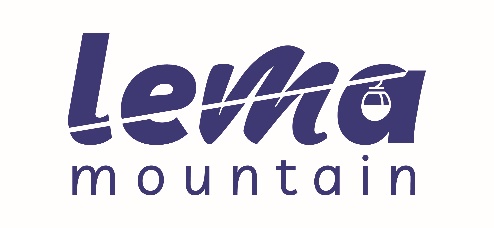 LEMA HIKE & FLY RACE 2023ISCRIZIONE E ACCETTAZIONE DEL REGOLAMENTOCompilare questo formulario e rispedirlo a lemahikeandfly@parapendio.ch entro giovedì 28.09.23NOME:COGNOME:DATA DI NASCITA:N. DI CELLULARE:VELA (marca, modello, colore):ASSICURAZIONE RC PARAPENDIO VALIDA (si/no):ASSICURAZIONE INFORTUNIO VALIDA (si/no):ASSICURAZIONE SOCCORSO AEREO VALIDA O SOSTENITORE REGA (si/no):LIVE TRACKING - Inserire tutte le informazioni utili (sistema, app, url, nickname, ecc.):PERSONA DA CONTATTARE IN CASO DI BISOGNO:OSSERVAZIONI:Il partecipante afferma di avere letto e compreso l’integralità del regolamento della gara Lema H&F, di accettarlo senza riserve e libera la Funivia Monte Lema SA da qualunque responsabilità.Data:Firma (digitare nome e cognome, non è necessario firmare a mano): 